            ҠАРАР                                                                                              РЕШЕНИЕ15  ноябрь  2018 й.                              №146                           15  ноября  2018 г.«Об уточнении бюджета  сельского поселения Кипчак-Аскаровскийсельсовет муниципального района Альшеевский районРеспублика Башкортостан за 2018 год»В связи с выделением дополнительных средств за счет остатка на 01 января 2018 года Совет сельского поселения Кипчак-Аскаровский сельсовет муниципального района Альшеевский район Республики Башкортостан РЕШИЛ:Внести уточнения в расходную часть бюджета сельского поселения Кипчак-Аскаровский сельсовет за 2018 год (Приложение №1).Решение обнародовать в установленном порядке.Контроль за исполнением настоящего решения возложить на постоянную комиссию Совета по бюджету, налогам и вопросам собственности.Глава сельского поселения                                                           Р.Х. Газизов    с.Кипчак-Аскаровоот «15»  ноября 2018г№ 146Приложение № 1                                                     к решению Совета сельского поселенияКипчак-Аскаровский  сельсовет                                                                               муниципального района Альшеевский район Республики Башкортостанот  «15» ноября  2018 года № 146Распределение средств за счет остатка на 01 января 2018 годав руб.БАШҠОРТОСТАН РЕСПУБЛИКАҺЫӘЛШӘЙ РАЙОНЫМУНИЦИПАЛЬ РАЙОНЫНЫҢҠЫПСАҠ-АСҠАР АУЫЛ СОВЕТЫАУЫЛ БИЛӘМӘҺЕСОВЕТЫ(БАШҠОРТОСТАН РЕСПУБЛИКАҺЫӘЛШӘЙ РАЙОНЫҠЫПСАҠ-АСҠАР АУЫЛ СОВЕТЫ)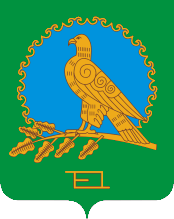           СОВЕТСЕЛЬСКОГО ПОСЕЛЕНИЯКИПЧАК-АСКАРОВСКИЙ СЕЛЬСОВЕТМУНИЦИПАЛЬНОГО РАЙОНААЛЬШЕЕВСКИЙ РАЙОНРЕСПУБЛИКИ БАШКОРТОСТАН(КИПЧАК-АСКАРОВСКИЙ СЕЛЬСОВЕТАЛЬШЕЕВСКОГО  РАЙОНАРЕСПУБЛИКИ БАШКОРТОСТАН)	Наименование/ КБКВсегоВ том числеВ том числеПримечание	Наименование/ КБКВсегоОбщегосударственные вопросыБлагоустройствоПримечание0102/791/99/0/00/02030/121/211/ФЗ.131.03.141//15101//013-11121020 14620 146Заработная плата и отчисления с фонда оплаты труда0102/791/99/0/00/02030/129/213/ФЗ.131.03.141//15101//013-1112104 1724 172Заработная плата и отчисления с фонда оплаты труда0104/791/99/0/00/02040/121/211/ФЗ.131.03.141//15101//013-111210627627Заработная плата и отчисления с фонда оплаты труда0104/791/99/0/00/02040/129/213/ФЗ.131.03.141//15101//013-1112106 7246 724Заработная плата и отчисления с фонда оплаты труда    И Т О Г О31 66931 669